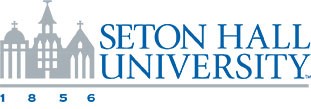 MemorandumTo: 	Faculty Senate
Seton Hall UniversityFrom: 		Katia Passerini, Ph.D.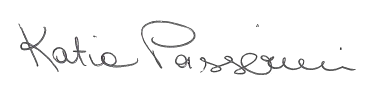 Provost and Executive Vice PresidentRe: 	Changes to the Faculty Senate By-laws - EC Composition
2021-FS-07Date:		August 2, 2021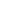 The Office of the Provost is in receipt of Resolution 2021-FS-07 on Changes to Faculty Senate By-laws - EC Composition, approved by the Faculty Senate at its March 26, 2021 meeting. I approve this Resolution.